ESCOLA MUNICIPAL DE EDUCAÇÃO BÁSICA AUGUSTINHO MARCON. ESCOLA MUNICIPAL DE EDUCAÇÃO VITOLDO ALEXANDRE CZECHESCOLA MUNICIPAL DE EDUCAÇÃO BÁSICA ALFREDO GOMES.CATANDUVAS, MAIO - 2020. PROFESSOR (A): PAULO ANDRÉ KLEIN. 4º ANO ESSA SEMANA VAMOS CONTINUAR COM O CONTEÚDO DA TEORIA MUSICAL, MAIS ESPECÍFICO EM PAUTA, PARTITURA E NOTAS MUSICAIS. LEIAM COM ATENÇÃO E COPIEM NO CADERNO. QUEM REALIZAR A IMPRESSÃO PODE COLAR.AULA 04Data:ENTÃO A MÚSICA PASSOU POR UMA GRANDE REVOLUÇÃO ATÉ CHEGAR NO QUE É HOJE. COM PAUTA MUSICAL PADRONIZADA, E NOTAS MUSICAIS GRADUAIS. DÓ – RÉ – MÍ – FÁ – SOL – LÁ – SI Partitura é um material gráfico que representa a escrita musical padronizada mundialmente. Possui seus próprios símbolos (pauta, claves, notas, pontos, barras, etc.). É a forma de escrita musical mais completa que existe no mundo.Pauta ou pentagrama.A primeira coisa a se fazer é visualizar e entender o que é pauta ou pentagrama.A pauta é um conjunto de 5 linhas horizontais, formando 4 espaços entre si. Essas linhas e espaços são contadas de baixo para cima e são nelas (linhas e espaços) que escrevemos as notas musicais.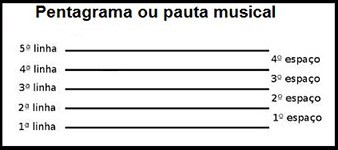 